Intro to Drafting and Design	Name:___________________________Drawing AssignmentBedroom FloorplanTASK: Using the measurements and dimensions that you recorded at home, draw a 2d top plan of your bedroom using Vectorworks.REQUIREMENTS:3 LayersFloor PlanTextPlateCustomize your own scale depending on your overall room measurements.Start by Drawing your outer walls with line or polylineInclude a representation of door(s) and window(s)Include Furniture and closetsLabel the furniture and parts of your room on the TEXT layer.Dimension the width and depth of your room AND your closet.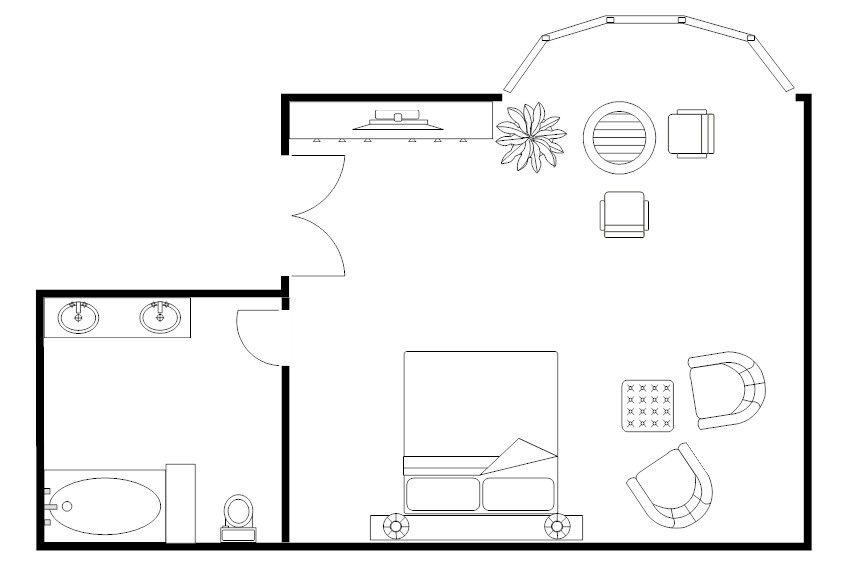 